Récepteur radio XE 1Unité de conditionnement : 1 pièceGamme: C
Numéro de référence : 0157.0343Fabricant : MAICO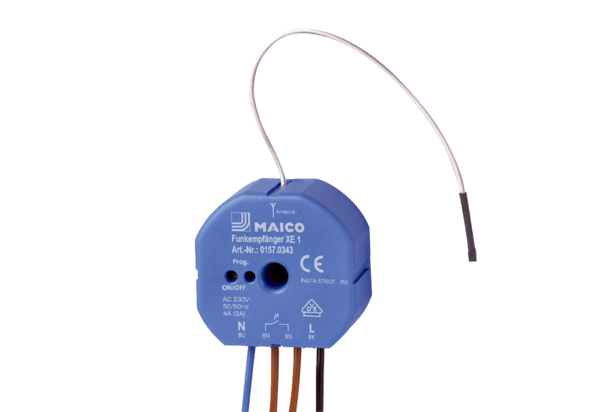 